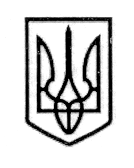 УКРАЇНАСТОРОЖИНЕЦЬКА МІСЬКА РАДА СТОРОЖИНЕЦЬКОГО РАЙОНУ ЧЕРНІВЕЦЬКОЇ  ОБЛАСТІВИКОНАВЧИЙ КОМІТЕТРІШЕННЯ14 серпня 2018 року                                                                                        № 146Про затвердження інвестиційного кошторису«Будівництво комбінованого спортивного майданчика з облаштування спортивної зони для навчально-тренувальних занять в ЗОШ №1 І-ІІІ ступенів м. Сторожинець по вул. Видинівського №1»Керуючись Законом України "Про місцеве самоврядування в Україні», постановою Кабінету Міністрів України від 11 травня 2011 р. № 560 «Про затвердження Порядку затвердження проектів будівництва і проведення їх експертизи та визнання такими, що втратили чинність, деяких постанов Кабінету Міністрів України»,ВИКОНАВЧИЙ КОМІТЕТ МІСЬКОЇ РАДИ ВИРІШИВ:1. Затвердити інвестиційного кошторису «Будівництво комбінованого спортивного майданчика з облаштування спортивної зони для навчально-тренувальних занять в ЗОШ №1 І-ІІІ ступенів м. Сторожинець по вул.Видинівського №1» в сумі 3564,116 тис. грн.2.  Контроль за виконанням даного рішення покласти на заступника міського голови з питань діяльності виконавчих органів Абрамчука В.А. та постійну комісію з питань фінансів, соціально-економічного розвитку, планування, бюджету (С. Войцицький). Сторожинецький міський голова                                      М.М.КарлійчукПідготував:                                                                            С.А. ШелємінПогоджено:                                                                           В.А. Абрамчук								              А.В. Сирбу	     М.В. Мязін	     В.М. Няйко